体育理论考试系统手机APP使用说明下载软件请扫描图1所示的二维码下载软件。请按照系统提示安装软件，安装后在你的手机上显示如图2所示图标。苹果的IOS系统下载提示有可能没有直接显示应用的图标，点击后进入苹果商店，进入“校校助手”下载页面。初次登陆2.1 进入系统点击考试系统图标进入体育理论考试系统 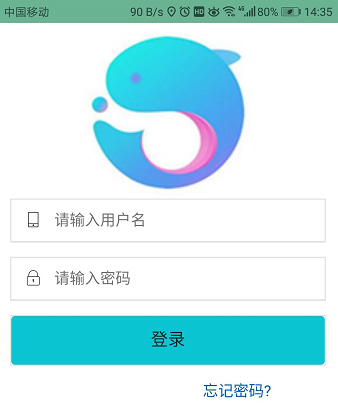 图3 登录系统登录系统，初始用户名为 10010+学号，初始密码为学号 （如果以前修改过密码，用修改后的密码）2.2 修改初始密码如果您的密码仍然使用的是学号，则系统会建议您修改密码。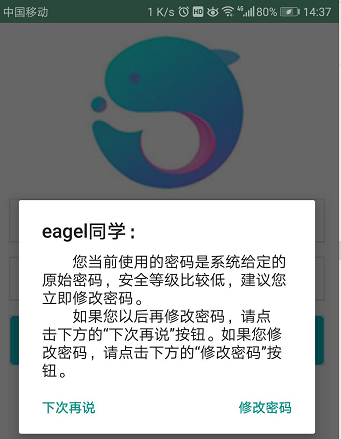 图4 修改密码密码长度应为 6-10 位。请两次输入新密码，然后点击“重置确认”按钮。2.3 绑定邮箱如果您没有设置邮箱，则系统将建议您绑定一个邮箱。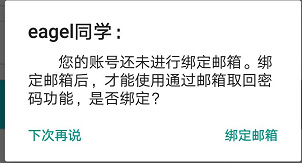 图5 设置邮箱输入Email后，点击“获取验证码”按钮，系统将提示您向我们指定的邮箱发送一封邮件，在邮件里写上邮箱验证码就可以了。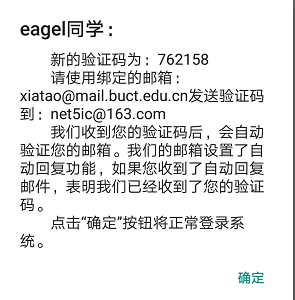 图6发送验证码提示发送验证码邮件后，系统将自动审核您的验证码。进行考试3.1进入考试在APP的首页点击考试图标，进入体育考试系统。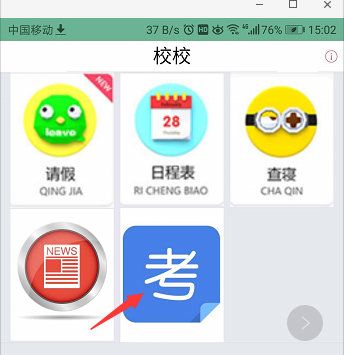 图7 首页3.1 查看考试列表正常登录后，进入考试列表页面。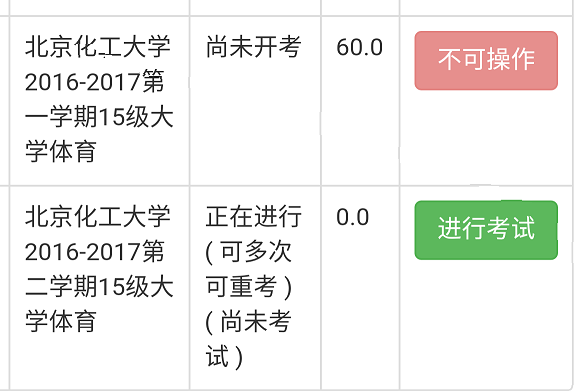 图7 考试列表考试可能处于的状态和可以进行的操作如下表所示表1 考试状态列表3.2 进入考试答题如果考试处于“进行”状态，显示绿色的“进行考试”按钮，点击后进入试题加载页面，加载时间有可能较长，请各位同学耐心等待。答题页面根据考题类型不同，操作方式有所不同，目前可以支持的考题类型有单选题、多选题、判断题、填空题和问答题。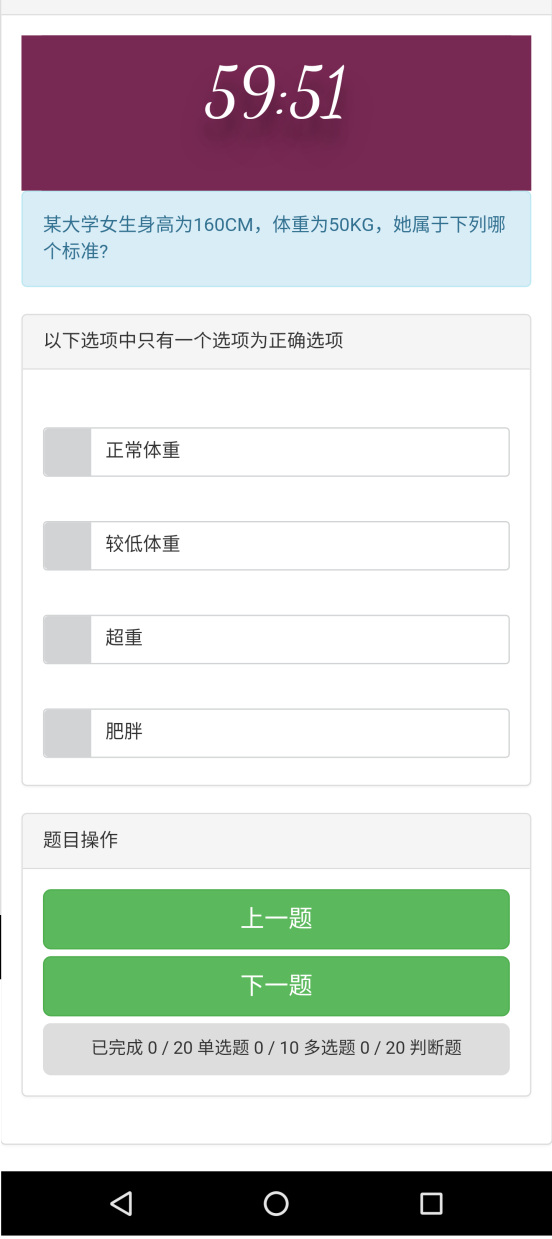 图8 考试答题答题过程中请注意页面最下部的统计信息。每选择一题的答案后，最下方的按钮中会更新您当前的考试状态。考试倒计时为0，则系统会自动提交答卷，退出考试页面。如果所有的考题都已经作答，则统计信息部分会显示“提交答卷”按钮，您可以选择提前交卷。一旦点击“提交答卷”按钮，则本次考试就结束了。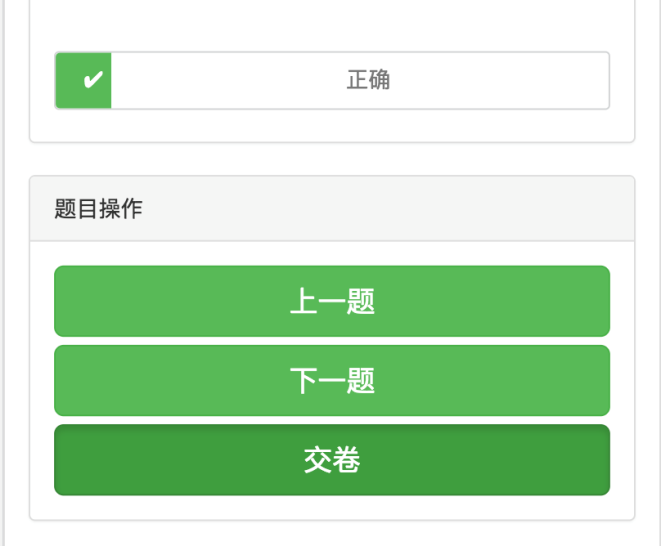 图9 “提交答卷”按钮3.3 查看考试结果您已经完成的考试，点击图7所示的考试列表页面的“查看答卷”按钮后，可以查看您自己的答卷。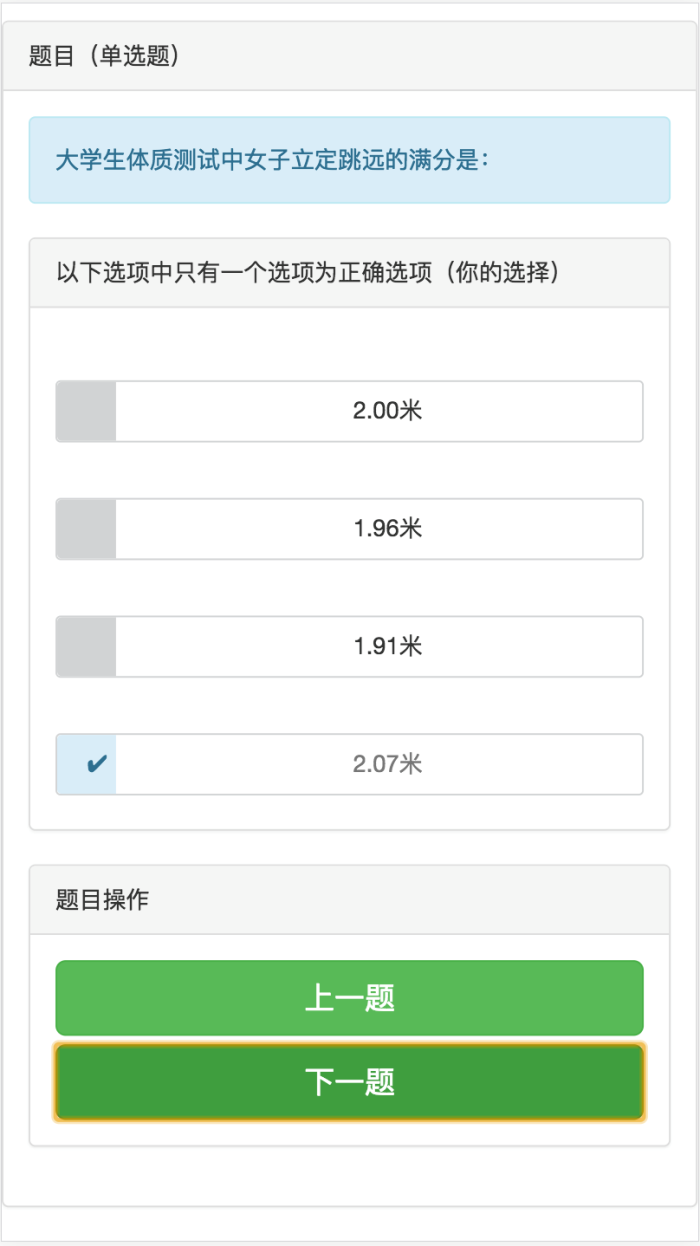 图10 查看答卷3.4 申请重新考试如果本次考试允许重考，则在图10的查看答卷页面上，显示“重新考试”按钮。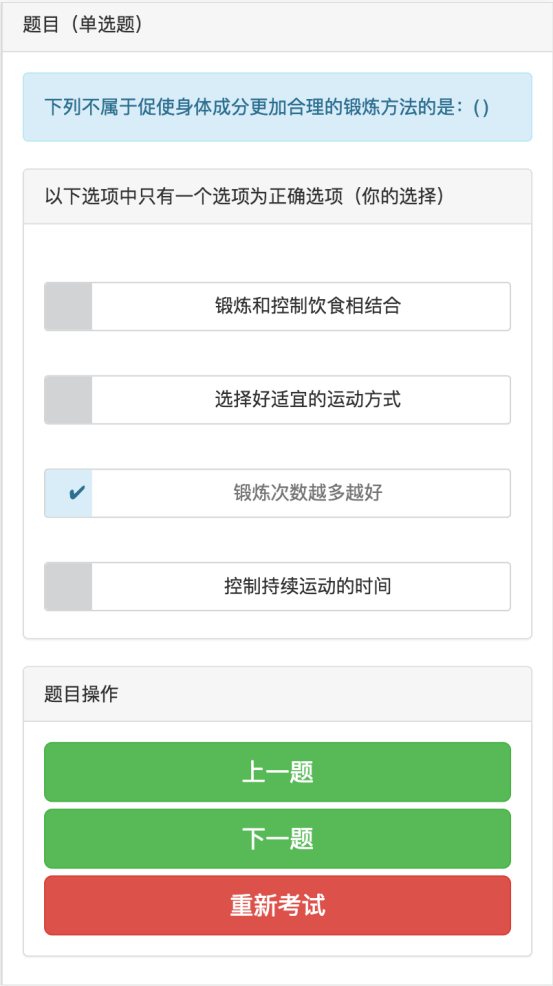 图11 允许重新考试点击“重新考试”按钮后，弹出确认对话框。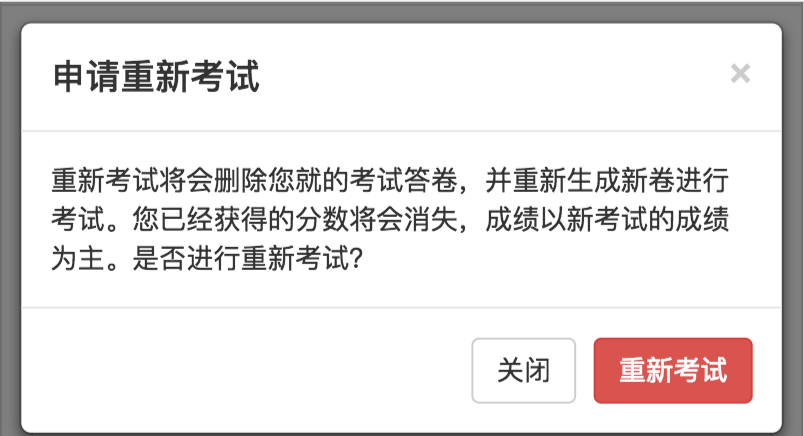 图12 确认重新考试如果您再次点击了该对话框里的“重新考试”按钮，则系统将删除已经完成的答卷，给您重新抽取一份考卷，您可以重新答题。忘记密码忘记密码请点击图1的登录页面的“忘记密码”按钮。系统将进入找回密码操作。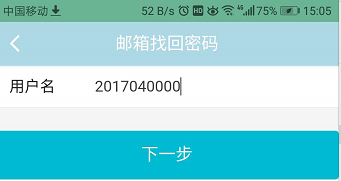 图13 找回密码请输入您的用户名，然后点击“下一步”按钮。如果您没有绑定过邮箱，则无法自动找回密码，请按照学校体育考试的通知里的信息联系体育老师，请老师帮忙找回密码。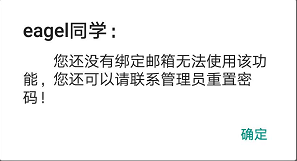 图14 没有绑定邮箱如果此前已经成功绑定了邮箱，系统将提示您用绑定的邮箱发送验证码指定的邮箱。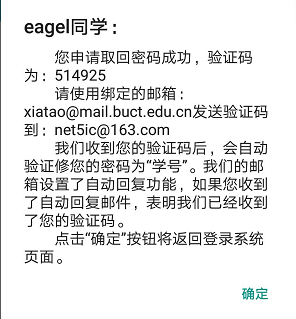 图15 去邮箱收取验证码系统收到验证码后，将您的密码重置为学号。请收到自动回复邮件后登陆系统。程序员要有方便别人麻烦自己的精神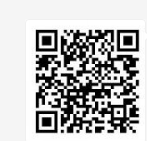 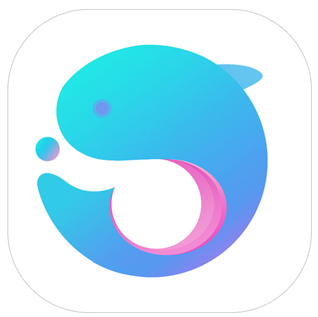 图1 下载二维码图2 软件图标序号考试状态答题状态操作1考试中未完成参加考试2考试中已完成查看自己的答卷，如果允许重考，可以申请重考3非考试中未完成没有操作4非考试中已完成查看自己的答卷